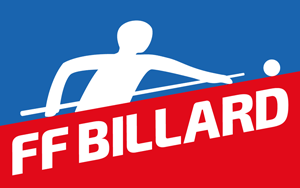 Ligue de Normandie BillardCommission : Formation & Jeunesse 	CEHB Le HAVREClub Ecole FFBSamedi 22 février 2020De 14h à 19hStage : partie libreJeunes et adultes débutants10 stagiaires maxiAnimateur : Pierre MartoryProgramme : Partie libre.Inscriptions par mail : pascalmartory@hotmail.frAvant le 15 février 2020 à 18h00